Sequências didáticas – 3º bimestre S33Livro do estudante Unidade 7 – Ângulos e medidas de tempoUnidades temáticasGeometriaGrandezas e MedidasObjetivosResponder a perguntas que levem o professor a levantar os conhecimentos anteriores dos alunos sobre o tema da Unidade.Classificar ângulos como: ângulo reto, ângulo com abertura menor que a do ângulo reto ou ângulo com abertura maior que a do ângulo reto.Construir modelo de ângulo reto.Identificar retas perpendiculares.Relacionar medidas de tempo: ano, mês, semana, dia, hora, minuto e segundo.Observação: Estes objetivos favorecem o desenvolvimento das seguintes habilidades apresentadas na BNCC (3a versão): (EF04MA16) Descrever deslocamentos e localização de pessoas e de objetos no espaço, por meio de malhas quadriculadas e representações como desenhos, mapas, planta baixa e croquis, empregando termos como direita e esquerda, mudanças de direção e sentido, intersecção, transversais, paralelas e perpendiculares.(EF04MA18) Reconhecer ângulos retos e não retos em figuras poligonais com o uso de dobraduras, esquadros ou softwares de geometria.(EF04MA22) Ler e registrar medidas e intervalos de tempo em horas, minutos e segundos em situações relacionadas ao seu cotidiano, como informar os horários de início e término de realização de uma tarefa e sua duração.Número de aulas estimado6 aulas (de 40 a 50 minutos cada uma)Aula 1Conteúdo específicoTroca de ideias sobre conceitos que serão desenvolvidos na UnidadeRecursos didáticosPágina 155 do Livro do estudante.EncaminhamentoInforme aos alunos que eles vão estudar ângulos e medidas de tempo nesta Unidade. Leia com eles a imagem e os questionamentos da página 155 e diga-lhes que os respondam (consulte mais informações na página 155 do Manual do professor impresso). Caso não tenha acesso à Coleção, apresente aos alunos imagens de relógios digitais e analógicos e de relógios antigos, como relógio de sol e ampulheta. Questione: “Quais desses relógios vocês conhecem?”; “Será que conseguiríamos hoje em dia viver sem saber as horas? Como faríamos para organizar nosso dia?”; “Vocês utilizam as horas em sua rotina diária?”; “E na escola, o controle do tempo é necessário? Por quê?”. Deixe que falem livremente e explique que a preocupação com a marcação do tempo é muito antiga. Comente que, muito antes de inventarem os relógios, os seres humanos controlavam o tempo pelo ciclo da Lua e pelas mudanças na natureza, por meio das estações do ano.Proponha aos alunos algumas situações-problema e solicite que as resolvam no caderno; sugestão: “Se uma pessoa terminar de almoçar às 13 horas e 35 minutos e às 15 horas voltar ao trabalho, quanto tempo ela poderá descansar entre o almoço e a hora de voltar ao trabalho?”. Desenhe o relógio indicando 13 horas e 35 minutos no quadro de giz. Espera-se que os alunos percebam que a pessoa poderá descansar por uma hora e vinte e cinco minutos. Como forma de avaliação observe como participam da aula. Verifique as atividades registradas.Aula 2Conteúdo específicoÂngulosRecursos didáticosPáginas 156 a 158 do Livro do estudante.Esquadro.Folhas de papel sulfite.Lápis de cor.Papel kraft.EncaminhamentoInicie a aula informando aos alunos que eles vão aprender um novo assunto: ângulos. Questione: “Vocês já ouviram falar na palavra ângulo?”; “Sabem dizer o que ela significa?”; “Sabiam que essa palavra é usada, por exemplo, no futebol, quando um jogador bate uma falta, ou pelos fotógrafos, quando procuram a melhor posição para tirar uma foto? Quem sabe dar um exemplo dessas situações?”. É provável que algum deles mencione que um jogador pode chutar a bola e acertar no ângulo do gol ou que, nas fotos, o fotógrafo pode buscar o melhor ângulo para que a foto fique perfeita. Desenhe as traves de um gol no quadro de giz e mostre aos alunos os dois ângulos superiores.Leia com os alunos a atividade da página 156 (consulte mais informações na página 156 do Manual do professor  impresso). Mostre aos alunos um esquadro e utilize-o para medir alguns objetos, como o canto do quadro de giz, o canto da porta, entre outros. Anote as medidas no quadro de giz.Informe aos alunos que eles vão construir um modelo de ângulo reto para fazer medições. Para isso, proponha a atividade do boxe “Agindo e construindo” da página 157 (leia mais informações na página 157 do Manual do professor impresso). Caso não tenha acesso à Coleção, entregue uma folha de papel sulfite para cada aluno e solicite que façam uma dobra, formando um segmento de reta. Diga-lhes que dobrem novamente, no ponto médio do novo segmento de reta formado, de maneira que os vértices se encontrem. Explique que, na junção dos segmentos formados pelas dobras, formou-se um ângulo reto, e diga-lhes que, mantendo a folha dobrada, eles poderão medir ângulos retos e fazer comparações para verificar se um ângulo tem abertura maior ou menor que um ângulo reto. Faça a representação dessa situação no quadro de giz, mostre-lhes o ângulo reto e diga-lhes que pintem o ângulo reto formado pelas dobras na folha de papel. Questione: “Quem sabe dizer o nome de uma figura geométrica plana que tenha 4 ângulos retos?”. Verifique se os alunos mencionam o quadrado e o retângulo. Solicite que desenhem essas figuras no caderno, meçam seus ângulos com o modelo de ângulo reto que construíram e pintem os ângulos retos. Desenhe essas figuras no quadro de giz e marque os ângulos retos para que confiram seus desenhos. Mostre-lhes como medir os ângulos retos com um esquadro.Peça aos alunos que utilizem os modelos de ângulo reto para fazer medições de ângulos, verificando se o ângulo encontrado é maior ou menor que o ângulo reto. Organize suas medições em um quadro, como o sugerido abaixo. Depois que eles preencherem o quadro, mostre um relógio analógico e diga que nele também temos ângulos formados pelos ponteiros, que podem representar segmentos de reta. Proponha a atividade que trabalha com o relógio na página 158, e solicite que utilizem os modelos de ângulo reto e desenhem no caderno dois relógios marcando as horas, como indicado a seguir: um deles deve ter a abertura dos ponteiros maior que a do ângulo reto, e o outro deve ter abertura menor que a do ângulo reto. Eles podem utilizar tanto o ângulo interno quanto o externo. Socialize as respostas dos alunos e comente que, ao medir o ângulo externo, sempre encontraremos um ângulo maior que o ângulo reto. Com essas atividades, introduzimos a ideia de ângulo agudo (ângulos com abertura menor que a do ângulo reto) e obtuso (ângulos com abertura maior que a do ângulo reto), sem preocupação com a nomenclatura. Proponha as atividades da seção “Praticando”, da página 158 (leia mais informações na página 158 do Manual do professor impresso). Socialize as respostas.Solicite que guardem os modelos de ângulo reto, pois serão utilizados em outros momentos.Como forma de avaliação, observe a participação e o envolvimento dos alunos e como registram suas respostas.Aula 3Conteúdo específicoÂngulosRecursos didáticosImagens de modelos de pipas (pentagonais, peixinho, arraia, hexagonais, entre outras).Varetas para pipas.Carretéis de linha no 10.Papel de seda de cores variadas.Cola.Tesoura com pontas arredondadas.Modelos de ângulo reto feitos na aula anterior.EncaminhamentoInforme aos alunos que eles vão fazer uma pipa. Questione: “Vocês já brincaram de pipa?”; “Vocês já fizeram uma pipa? Alguém ajudou?”; “Quais cuidados devemos ter ao empinar pipa?”. Verifique o que eles respondem e aproveite o momento para reforçar os cuidados necessários ao empinar pipas: ficar longe de fios de eletricidade e de antenas; nunca usar cerol ou linha chilena, pois é crime e pode causar acidentes graves; não tentar tirar pipas presas em fios e cabos elétricos; não subir em lajes ou em telhados para empiná-las; não correr pela rua para evitar atropelamentos. Diga-lhes que lugares abertos, como campo de futebol, praças e parques, são ideais para empinar pipas.Oriente-os na elaboração das pipas, se for preciso, pesquise em sites na internet como fazê-lo. Para isso, organize-os em grupos, disponibilize os materiais necessários (vareta, linha, papel de seda, cola e tesoura). Mostre-lhes os modelos de pipa previamente selecionados e solicite aos grupos que escolham formatos diferentes para as pipas. Enquanto as confeccionam, diga-lhes que usem o modelo de ângulo reto e comparem os ângulos formados pelas varetas, pela linha e pelo papel de seda com o ângulo reto. Passe pelos grupos e observe se identificam formatos que lembrem figuras geométricas. Caso seja necessário, faça intervenções individuais retomando os conteúdos estudados.Quando terminarem, socialize os modelos de pipas, as figuras geométricas que identificaram e as comparações de ângulos que fizeram. Reserve as pipas, pois serão utilizadas na próxima aula desta sequência didática. Como forma de avaliação, observe a participação, o envolvimento dos alunos e a construção das pipas.Aula 4Conteúdo específicoRetas paralelas, concorrentes e perpendicularesRecursos didáticosPáginas 159 e 160 do Livro do estudante.Pipas da aula anterior.Imagens de quarteirões e ruas com vista de cima obtidas em livros de Geografia ou em sites na internet. Se for possível, mostre imagens do quarteirão onde a escola se localiza.EncaminhamentoMostre aos alunos as imagens selecionadas das ruas. Questione: “O que vocês identificam nessas imagens? Há muitas ruas? Elas se parecem com retas? São próximas umas das outras?”; “Podemos dizer que algumas são paralelas?”. Faça a representação de parte de uma imagem no quadro de giz e classifique as ruas como paralelas, se elas não se cruzam, ruas concorrentes, quando se cruzam, e perpendiculares, ruas que formam um ângulo reto, ou seja, é preciso dar um giro de um quarto de volta para sair de uma rua e entrar em outra. Diga-lhes que considerem a escola como ponto de referência e escrevam um percurso para indicar como fariam para dar uma volta no quarteirão. Se for necessário, retome as ideias de esquerda e direita, e as mudanças de direção e sentido. Proponha aos alunos que façam as atividades das páginas 159 e 160 (leia mais informações nas páginas 159 e 160 do Manual do professor impresso). Caso não tenha acesso à Coleção, apresente outras imagens para que localizem e escrevam no caderno nomes de ruas paralelas, concorrentes e perpendiculares. Peça que socializem suas estratégias e respostas e observe se compreenderam as definições. Se for preciso, faça intervenções individuais.Distribua as pipas confeccionadas na aula anterior e solicite que encontrem varetas que estejam paralelas, perpendiculares e concorrentes, por exemplo: na pipa pentagonal, deve haver duas varetas paralelas e uma vareta perpendicular a elas. Quando terminarem, exponha as pipas no mural da escola, tomando o cuidado de colocar um aviso para que ninguém as danifique. Como forma de avaliação, observe a participação e o envolvimento dos alunos durante as atividades e verifique os registros do caderno. Aula 5Conteúdo específicoMedidas de tempo: hora, minuto e segundoRecursos didáticosPáginas 161 e 162 do Livro do estudante.Relógio analógico.Folhas de papel com a reprodução de relógios analógicos sem ponteiros.EncaminhamentoInforme aos alunos que nesta aula vão discutir a organização da rotina diária de cada um considerando algumas medidas de tempo. Solicite que elaborem no caderno a própria rotina indicando a hora em que: acordam, tomam café da manhã, almoçam, saem para ir à escola, estudam, jantam, dormem, entre outras. Adapte a atividade de acordo com o período em que estudam: manhã ou tarde. Socialize as respostas.Apresente um relógio analógico aos alunos e explique o movimento dos ponteiros e suas posições na indicação das horas.Dê uma folha de papel sulfite com os relógios reproduzidos para cada aluno e peça que indiquem em um deles – desenhando os ponteiros – a hora em que saem de casa para ir à escola e, em outro, a hora em que chegam em casa quando voltam da escola. Espera-se que percebam que haverá horários diferentes, pois as distâncias entre as casas e a escola variam assim como a forma de locomoção, se vêm a pé, de transporte escolar, de transporte coletivo etc. Observe se identificam as horas e os minutos e, caso seja necessário, faça intervenções individuais. Proponha outras atividades de marcação de horas nos relógios reproduzidos nas folhas de papel.Explore com eles o relógio analógico mostrando que, para o ponteiro das horas chegar ao próximo número, que indica a hora, o ponteiro dos minutos faz uma volta completa, logo: 
1 hora = 60 minutos. Conte as marcações de minuto para que visualizem que é igual a 60. Mostre também o ponteiro que marca os segundos, se houver, e diga que, para o ponteiro do minuto se movimentar, é necessário que o ponteiro dos segundos complete uma volta, logo: 
60 segundos = 1 minuto. Informe também que uma hora tem 3 600 segundos. Proponha as atividades das páginas 161 e 162 (leia mais informações nas páginas 161 e 162 do Manual do professor impresso). Circule pela sala observando como estão resolvendo as atividades e, caso seja necessário, faça intervenções individuais. Quando finalizarem, peça que socializem suas respostas e as estratégias utilizadas nas resoluções.Caso não tenha acesso à Coleção, promova outras situações, além das sugeridas acima, que envolvam hora e minutos para que resolvam no caderno, por exemplo: “Emília e sua avó foram ao cinema na sessão das 16 horas e 30 minutos. O tempo de duração do filme é de 135 minutos. A que horas o filme vai terminar?”. Responda desenhando dois relógios, um com o horário do início da sessão e outro com o horário de término da sessão. “Em uma competição de corrida, um atleta demorou 1 hora e 23 minutos para percorrer 20 quilômetros, outro atleta demorou 
83 minutos para fazer o mesmo percurso. Qual dos dois foi mais rápido?”, entre outras. Respostas: 18 horas e 45 minutos; 1 hora e 23 minutos equivale a 83 minutos, os dois demoraram o mesmo tempo. Como forma de avaliação, observe a participação e o envolvimento dos alunos durante as atividades. Verifique as atividades registradas.Aula 6Conteúdo específicoMedidas de tempo: dia, mês e anoRecursos didáticosPáginas 163 a 165 do Livro do estudante.Calendário do ano corrente.Pesquisa sobre as diferentes maneiras de escrever datas, por exemplo, eventos importantes da cidade, do estado, do país e do mundo.Papel kraft.Canetão.EncaminhamentoRetome o calendário do ano corrente com os alunos e questione: “Qual é a relação entre o calendário e o relógio?”. Espera-se que percebam que, no calendário, também marcamos a passagem do tempo, que um dia tem 24 horas e as horas são marcadas no relógio. Proponha outras questões: “Quantos meses tem o ano?”; “Quantos dias tem um mês?”; “Quais meses têm 31 dias?”; “Quantas semanas tem um mês? E um ano?”. Deixe que respondam livremente, incentive todos a participar e observe se conseguem ler o calendário.Mostre para a turma a pesquisa com as diferentes maneiras de registrar datas, por exemplo: 15 de setembro de 2018, 15 set. 2018, 15/9/2018, 15/setembro/2018, 15-9-2018.Solicite aos alunos que anotem no caderno a data do nascimento dos colegas, assim saberão sua idade e a data de aniversário.Leia com os alunos as atividades da página 163 (consulte mais informações na página 163 do Manual do professor impresso), dê especial atenção ao quadro com as medidas de tempo. Se julgar oportuno, reproduza o quadro em papel kraft e afixe-o na sala de aula. Caso não tenha acesso à Coleção, elabore, no papel kraft, um quadro com outras unidades de medida de tempo, como: semana, 7 dias; quinzena, 15 dias; bimestre, 2 meses; trimestre, 
3 meses; semestre, 6 meses; biênio, 2 anos; lustro ou quinquênio, 5 anos; década ou decênio, 
10 anos; século, 100 anos; milênio, 1 000 anos. Proponha aos alunos que façam as atividades das páginas 164 e 165 (leia mais informações nas páginas 164 e 165 do Manual do professor impresso). Circule pela sala observando como resolvem as situações propostas. Como forma de avaliação, observe a participação, o envolvimento dos alunos durante as atividades e como realizam as situações propostas.Mais sugestões para acompanhar o desenvolvimento dos alunos Proponha as atividades a seguir e a ficha de autoavaliação para que os alunos a preencham. Atividades1. Entregue uma folha com pauta para cada aluno e solicite que resolvam a seguinte situação-problema: “Um relógio está marcando 20 horas e 39 minutos, mas está 15 minutos adiantado. Que horas são?”.2. Entregue uma folha de papel sulfite para cada aluno e solicite que desenhem um triângulo que tenha um ângulo reto e outro ângulo com abertura menor que a do ângulo reto. Diga-lhes que pintem o ângulo reto de azul e o outro ângulo de verde.Comentário: Observe os registros dos alunos para avaliar se seguiram as propostas corretamente. Caso algum aluno não tenha entendido alguma das propostas, faça intervenção individual.Ficha para autoavaliaçãoObjeto medidoÂngulo com abertura igual à do ângulo retoÂngulo com abertura maior que a do ângulo retoÂngulo com abertura menor que a do ângulo retoMarque X na carinha que retrata melhor o que você sente ao responder cada questão. 
Sim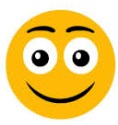 
Mais ou menos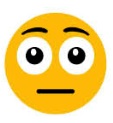 
Não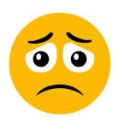 1. Sei identificar um ângulo?2. Sei comparar um ângulo a um ângulo reto utilizando um modelo de ângulo reto?3. Sei identificar quando uma reta é paralela a outra? 4. Sei identificar quando uma reta é concorrente a outra?5. Sei identificar quando uma reta é perpendicular a outra?6. Sei dizer que horas são em um relógio analógico?7. Sei dizer quantos minutos tem em uma hora?8. Sei dizer quantos segundos tem em um minuto?9. Sei marcar a data observando um calendário?10. Sei identificar diferentes unidades de medida de tempo?